P1 Survey Specifications(Updated: June 2021)Font colors are used in the specifications as follows:Screen names are in red fontInput variable names are in blue fontProgrammer notes are in green fontFills are in red font and highlighted in yellowThe main navigation buttons, unless otherwise noted, are:  Back 	 Next  A header will be displayed at the top of every regular survey question screen (i.e., Q1 through Q28) that reads: All survey responses are anonymousResponse option formatting:Single select items are shown as radio buttons and are preceded by the coded value:	1Select all that apply items are shown as square check boxes and are preceded by the coded value:	1☐Additional programmer notes:Skip logic will be called in our programmer notes at certain screens. Otherwise assume linear progression through the specs. Logical skips get coded as 98 (Web skip).Matrices with more than five rows should be split across multiple screens.Preloaded Instrument Information:Survey-specific fills based on value of [INSTRUMENT] preload:Consent_Page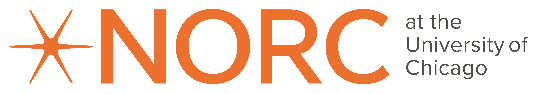 The following information is provided to inform you about the NORC [FILL1] Survey and your participation in it. Please read this form carefully. Purpose of the study: You are being asked to participate in the NORC [FILL1] Survey because you are a [FILL2] at the United States [FILL3] Academy ([FILL5]). The purpose of this study is to evaluate [FILL4] activities at [FILL5].Procedures and approximate time requirements: You will be asked to complete two online surveys: a baseline survey now, and a follow-up survey next year. Each survey will take about 15 minutes. The survey includes some questions about you and how you think about sexual harassment and assault. Your participation in this research is voluntary. There is no penalty if you choose not to respond. You can skip any question and you can stop the survey at any time. Because it is an anonymous survey, it needs to be completed in one session. IT INFO: DO NOT DISPLAY THIS NEXT SENTENCE IF [INSTRUMENT] = USNA25 You will need to begin again (using the anonymous link from [FILL6]) if you exit unexpectedly. You can complete the survey using a personal device (e.g., laptop, tablet, or mobile phone) in a private location of your choice. We recommend using a device with a larger screen for better viewing.Anonymity:IT INFO: 	DISPLAY IF [INSTRUMENT] = USNA25 OR USNA23This study is anonymous. No one in your chain of command will ever see your responses. Demographic responses will be recoded to prevent anyone from figuring out your identity based on unique characteristics. IT INFO: 	DISPLAY IF [INSTRUMENT] = USMA25 OR USMA23This study is anonymous, which means that there is no way for anyone to link your responses to your identify. No one in your chain of command will see your responses. If you report a crime, no one will be able to follow-up on this report. If you report that you are the victim of a crime, no one will be able to reach out to you to offer help. There are other ways to report and ask for help and a list of resources is available in section 6 below. Demographic responses will be recoded to prevent anyone from figuring out your identity based on unique characteristics.Compensation for participation:IT INFO: 	DISPLAY IF [INSTRUMENT] = USNA25There is no financial compensation for taking this survey today. However, if you choose to participate in the study today and then complete the follow-up survey next year, NORC will email you a $15 gift code redeemable at the Midshipmen Store, Gift Shop, Uniform Store, 1845 Coffee, or Navyonline.com at that time.   IT INFO: 	DISPLAY IF [INSTRUMENT] = USNA23If you choose to take this survey today, NORC will email you a $10 gift code redeemable at the Midshipmen Store, Gift Shop, Uniform Store, 1845 Coffee, or Navyonline.com. If you do not receive your code within 7 business days after we close the survey period, please email the project director Elizabeth Mumford at SAPR-Survey@norc.org. If you also complete the follow-up survey next year, NORC will email you an additional $15 gift code at that time. IT INFO: 	DISPLAY IF [INSTRUMENT] = USMA25 OR USMA23If you choose to take this survey today, you will receive one PMI. If you also complete the follow-up survey next year, you will receive an additional two PMIs.Benefits and risks:There are no direct benefits to you. However, benefits to future [FILL7] may include better prevention programming and less sexual harassment and sexual assault at [FILL5]. Your voice is important to us, therefore, we will all benefit by allowing your voice to be heard.Completing this survey is not expected to involve any risk or discomfort to you. But a respondent who has experienced sexual harassment or sexual assault may feel discomfort and/or other emotions. Helpful resources are provided below.Resources:If you are a victim of sexual assault, or a person who wishes to prevent or respond to a crime, you may want to contact a Sexual Assault Response Coordinator (SARC) or Victim Advocate (VA). To reach the DoD Safe Helpline 24/7 for restricted/unrestricted reporting and established DoD Sexual Assault Services, call the hotline number:
Toll-Free: 	877-995-5247Worldwide: 	https://www.safehelpline.orgIf you are a victim of sexual harassment, or a person who wishes to prevent or respond to it, you may want to contact a [FILL5] or [FILL8] resource, below. IT INFO: 	DISPLAY IF [INSTRUMENT] = USNA25 OR USNA23USNA SAPR Response Line (24/7):	443-336-2637MDC (Midshipmen Development Center):	410-293-4897Navy Sexual Harassment Hotline:	800-253-0931
IT INFO: 	DISPLAY IF [INSTRUMENT] = USMA25 OR USMA23USMA SHARP Response Line (24/7):	845-659-7467CPD (Center for Personal Development) (24/7):	845-591-7215Chaplain (24/7):	845-401-8171
Data security:Data will be secured on dedicated servers, and access to sensitive data will be restricted to authorized users. All NORC systems reside within secure facilities with controlled physical access with restricted hours of access. Systems are in a data center with boundary protection utilizing network firewalls, Intrusion Prevention Systems (IPS) and security monitoring using a unified situational platform. The IT environment is documented and managed utilizing NIST 800-53 Revision 3 security framework and is audited by third party auditors on a regular basis. IT INFO: 	DISPLAY IF [INSTRUMENT] = USNA25 OR USNA23The aggregated results of this anonymous survey may be shared with USNA leadership, and with USNA, DoN, and DoD SAPR staff, without any personally identifiable information. IT INFO: 	DISPLAY IF [INSTRUMENT] = USMA25 OR USMA23The aggregated results of this anonymous survey may be shared with USMA leadership and SHARP staff, and with DA and DoD SAPR staff, without any personally identifiable information.  Contact information:This research is being conducted by Elizabeth Mumford, Ph.D., NORC at the University of Chicago.  She may be reached at [FILL18] for questions or to report a research-related problem. IT INFO: 	DISPLAY IF [INSTRUMENT] = USNA25 OR USNA23You may contact the NORC IRB Office at 866-309-0542, or USNA HRPP Office at 410-293-2533 or hrppoffice@usna.edu if you have questions or comments regarding your rights as a participant in the research. This research has been reviewed according to the USNA’s procedures governing your participation in this research.IT INFO: 	DISPLAY IF [INSTRUMENT] = USMA25 OR USMA23You may contact the NORC IRB Office at 866-309-0542, or USMA HRPP Office at 845-938-7385 or hrpp@westpoint.edu if you have questions or comments regarding your rights as a participant in the research. This research has been reviewed according to the USMA’s procedures governing your participation in this research.STATEMENT BY PERSON AGREEING TO PARTICIPATE IN THIS ANONYMOUS STUDYI have read this informed consent document. I understand each part of the document and I freely and voluntarily choose to participate in this anonymous survey. I can choose to withdraw from the NORC [FILL1] Survey at any time without penalty.Click NEXT if you agree to participate in this anonymous study. SGID_INFOThe first 4 questions are to protect your anonymity. 

Your responses will be scrambled to create a unique code that cannot be traced back to you. No one in your chain of command will ever see your responses. 

The follow-up survey next year will ask the same questions so your responses can be linked across time while maintaining your anonymity.PLACE HOLDER HERE FOR SURVEY LICENSE NUMBER/OMB NUMBERSGID_CITY_HSCITY_HSEnter the first two letters of the city or town where you graduated high school, got a GED, or finished home-schooling. (Not case sensitive.)
Examples:
If it was Chicago, enter “CH” or “ch” or “Ch” or “cH” 
If it was John’s Creek, enter “JO” or “jo” or “Jo” or “jO”           [HARD RANGE: MUST BE 2 CHARACTERS, A-z ONLY] [DISPLAY PLACEHOLDER TEXT IN THE RESPONSE BOX: “First two letters of the city”]it info: 	program a hard check on this screen. if the respondent attempts to advance the screen WITHOUT INPUTTING A VALID RESPONSE, then display IN RED: “A valid response using letters (characters) is required to continue with this survey.”SGID_BIRTH_DAYBIRTH_DAYSelect the day you were born.
Example:  If you were born on April 9, select “09”           [DROP DOWN: 01-31, STORE AS CHARACTER, DEFAULT TEXT “Please select…”]it info: 	program a hard check on this screen. if the respondent attempts to advance the screen WITHOUT INPUTTING A VALID RESPONSE, then display IN RED: “This response is required in order to continue with the survey.”SGID_FIRST_NAMEFIRST_NAMEEnter the first two letters of your first name. (Not case sensitive.)
Examples:If your name is Cynthia but you go by Cindy, enter “CY” or “cy” or “Cy” or “cY”
If your name is D’Shawn, enter “DS” or “ds” or “Ds” or “dS”           [HARD RANGE: MUST BE 2 CHARACTERS, A-z ONLY][DISPLAY PLACEHOLDER TEXT IN THE RESPONSE BOX: “First two letters of your first name”]it info: 	program a hard check on this screen. if the respondent attempts to advance the screen WITHOUT INPUTTING A VALID RESPONSE, then display IN RED: “A valid response using letters (characters) is required to continue with this survey.”SGID_LAST_FOURLAST_FOUREnter the last four digits of your cell phone number. Example:  If your cell phone number is (410) 999-[FILL9], enter [FILL9]                     [HARD RANGE: MUST BE 4 CHARACTERS, DIGIT ONLY][DISPLAY PLACEHOLDER TEXT IN THE RESPONSE BOX: “Last four digits of your cell phone number”]it info: 	program a hard check on this screen. if the respondent attempts to advance the screen WITHOUT INPUTTING A VALID RESPONSE, then display IN RED: “A valid response using numbers is required to continue with this survey.” Self_ID_ConfirmationIT INFO: 	THE VALUES OF THE FOUR INPUT VARIABLES FROM THE PREVIOUS SCREEN WILL BE USED AS FILL TEXT ON THIS SCREEN. THE FILL TEXT SHOULD BE BOLD, UNDERLINED, AND WITH TWO SPACES IN BETWEEN EACH CHARACTER (THE SPACES SHOULD NOT BE UNDERLINED). ALL ALPHABETICAL CHARACTERS SHOULD BE CAPITALIZED EVEN IF THEY WERE INPUT AS LOWERCASE IN THE PREVIOUS SCREEN. AS IN:		…HS education: J  O		…your birth: 0  9		…first name: C  Y		…phone number: 6  2  8  9All 10 letters/numbers from your answers will be scrambled to create a unique, anonymous code. Please confirm your responses are correct. The first two letters of the city or town where you completed your HS education: [CITY_HS]The day of your birth: [BIrTH_DAY]The first two letters of your first name: [FIRST_NAME]The last four digits of your cell phone number: [LAST_FOUR]Please make your selection and click NEXT:1 Yes, the above is correct.	→ CONTINUE TO Q12 No, need to make a correction. 	→ RETURN TO SGID_CITY_HSIT INFO: 	PROGRAM A HARD CHECK ON THIS QUESTION. IF THE RESPONDENT ATTEMPTS TO ADVANCE THE SCREEN WITHOUT SELECTING A RESPONSE, THEN DISPLAY IN RED: “This response is required in order to continue with the survey.”Q1_GENDQ1_GENDYou will now begin the NORC [FILL1] Survey. Your responses are anonymous and demographic responses will be recoded to prevent anyone from figuring out your identity based on unique characteristics.Are you…?1 Male2 FemaleQ2_ORIENTATIONQ2_ORIENTATIONIT INFO:	THIS WILL DISPLAY AS A SELECT ALL THAT APPLY QUESTION, HOWEVER WE WANT TO CAPTURE THIS AS A SINGLE VARIABLE DEPENDING ON WHAT HAS BEEN SELECTED. IF ONLY “Heterosexual or straight” IS SELECTED, THEN [Q2_ORIENTATION]=0. IF ONLY “Prefer not to answer” IS SELECTED, THEN [Q2_ORIENTATION]=2.IF ANY OF THE OTHER RESPONSE OPTIONS ARE SELECTED, EVEN IF ‘HETERO’ IS ALSO SELECTED, THEN [Q2_ORIENTATION]=1. IF NONE OF THE RESPONSE OPTIONS ARE SELECTED, THEN [Q2_ORIENTATION]=99.CANNOT SELECT “Prefer not to answer” IN CONJUNCTION WITH OTHER RESPONSE OPTIONS.How do you describe your sexual orientation? (Select all that apply.)☐ Heterosexual or straight☐ Lesbian or gay☐ Bisexual, pansexual, or queer☐ Questioning, asexual, demisexual☐ Other ☐ Prefer not to answerQ3_RACETHQ3_RACETHIT INFO:	THIS WILL DISPLAY AS A SELECT ALL THAT APPLY QUESTION, HOWEVER WE WANT TO CAPTURE THIS AS A SINGLE BINARY VARIABLE DEPENDING ON WHAT HAS BEEN SELECTED. IF ONLY “White” IS SELECTED, THEN [Q3_RACETH]=0. IF ANY OF THE OTHER RESPONSE OPTIONS ARE SELECTED, EVEN IF WHITE IS ALSO SELECTED, THEN [Q3_RACETH]=1. IF NONE OF THE RESPONSE OPTIONS ARE SELECTED, THEN [Q3_RACETH]=99.How do you describe your race and ethnicity? (Select all that apply.)☐ American Indian or Alaskan Native☐ Asian☐ Black or African American☐ Hispanic or Latino/a/x☐ Native Hawaiian or Other Pacific Islander☐ White☐ Other Demographic responses will be recoded to prevent anyone from figuring out your identity based on unique characteristicsQ4_ATHLETEQ4_ATHLETEIT INFO:	THIS WILL DISPLAY AS A SELECT ALL THAT APPLY QUESTION, HOWEVER WE WANT TO CAPTURE THIS AS A SINGLE BINARY VARIABLE DEPENDING ON WHAT HAS BEEN SELECTED. IF “Varsity athlete” IS SELECTED, EVEN IF ANY OF THE OTHER RESPONSE OPTIONS ARE ALSO SELECTED, THEN [Q4_ATHLETE]=0.IF ANY OF THE OTHER RESPONSE OPTIONS ARE SELECTED AND VARSITY IS NOT SELECTED, THEN [Q4_ATHLETE]=1.IF NONE OF THE RESPONSE OPTIONS ARE SELECTED, THEN [Q4_ATHLETE]=99.CANNOT SELECT “Not an athlete” IN CONJUNCTION WITH OTHER RESPONSE OPTIONS.Are you an athlete? (Select all that apply.)☐ Varsity athlete☐ Club athlete☐ Athlete, not varsity or club☐ Not an athleteDemographic responses will be recoded to prevent anyone from figuring out your identity based on unique characteristics.Q5_NORMIT INFO:	THIS MATRIX SHOULD BE SPLIT ACROSS TWO SCREENS IN THE ACTUAL INSTRUMENT. SCREEN ONE: [Q5_NORM_1] – [Q5_NORM_5]SCREEN TWO: [Q5_NORM_6] – [Q5_NORM_10]How strongly do you agree or disagree with the following statements? Most [FILL7]…Q6_MYTHIT INFO:	THIS MATRIX SHOULD BE SPLIT ACROSS TWO SCREENS IN THE ACTUAL INSTRUMENT. SCREEN ONE: [Q6_MYTH_1] – [Q6_MYTH_5]SCREEN TWO: [Q6_MYTH_6] – [Q6_MYTH_9]How strongly do you agree or disagree with the following statements?Q7_BESHow confident are you that you could:Q8_SAPRENVQ8_SAPRENVIf you have a concern related to sexual harassment or assault, how comfortable would you feel talking to at least one of the following: Chaplain, [FILL1] staff member, [FILL10], or Victim Advocate?1 1 Not At All Comfortable2 23 34 45 5 Very ComfortableQ9_SAPRENVQ9_SAPRENVHow strongly do you agree: The risk of sexual assault increases in an environment in which sexual jokes and/or harassment are common.1 1 Don’t Agree At All2 23 34 45 5 Strongly AgreeQ10_BYIHere are several hypothetical situations. How likely are you to:Q11_BYIIn the following scenarios, how likely are you to ask if everything is okay or otherwise check in?  Q12_PEERIn the past 12 months (since [FILL20] 2020), on or off the [FILL11], how often have you given in to pressure to:Q13_SHVICTIT INFO:	THIS MATRIX SHOULD BE SPLIT ACROSS TWO SCREENS IN THE ACTUAL INSTRUMENT. SCREEN ONE: [Q13_SHVICT_1] – [Q13_SHVICT_4]SCREEN TWO: [Q13_SHVICT_5] – [Q13_SHVICT_8]In the past 12 months (since [FILL20] 2020), on or off the [FILL11]:Q14_SHPERPIT INFO:	THIS MATRIX SHOULD BE SPLIT ACROSS TWO SCREENS IN THE ACTUAL INSTRUMENT. SCREEN ONE: [Q14_SHPERP_1] – [Q14_SHPERP_4]SCREEN TWO: [Q14_SHPERP_5] – [Q14_SHPERP_8]In the past 12 months (since [FILL20] 2020), on or off the [FILL11]: Q15_INFOThe next section asks about unwanted sexual experiences you may have had in the past 12 months (since [FILL20] 2020) on or off the [FILL11].DEFINITION: Unwanted sexual experiences include situations where someone…Used their authority Used physical forceTook advantage of you when you had too much to drinkDeliberately administered alcohol or drugsOr, you were in a situation which you could not avoid or you were asleepOr it happened in some other way(If you did not read this entire list, 
please do so now.)Q15_SAVICTIT INFO:	IN THE SENTENCE BELOW, “unwanted sexual experiences” SHOULD DISPLAY THE FOLLOWING TEXT IN TOOL-TIP IF CLICKED ON:Unwanted sexual experiences include situations where someone…Used their authority Used physical forceTook advantage of you when you had too much to drinkDeliberately administered alcohol or drugsOr, you were in a situation which you could not avoid or you were asleepOr it happened in some other wayIn the past 12 months (since [FILL20] 2020), on or off the [FILL11], have any of these unwanted sexual experiences happened to you?IT INFO:	IF RESPONDENT SELECTS “Yes” TO ANY OF THE ABOVE, THEN CONTINUE TO Q16_SAVICT. OTHERWISE GO TO Q17_SAPERP.Q16_SAVICTQ16_SAVICTIT INFO:	THIS SCREEN CONTAINS NESTED RESPONSE OPTIONS THAT WILL DISPLAY ONLY IF THE PARENT RESPONSE OPTION IS SELECTED. INITIALLY, ONLY THE THREE PARENT RESPONSE OPTIONS WILL APPEAR ON SCREEN. CHILDREN SHOULD APPEAR INDENTED TO THE RIGHT OF THE PARENTS.Was/Were the person(s) who did these things to you: 
(Select all that apply.)1☐ A [FILL2] / [FILL7]IT INFO:	IF 1 IS CHECKED, THEN SCROLL OUT ADDITIONAL RESPONSE OPTIONS AND HEADER TEXT BELOW. CANNOT SELECT “You would rather not say” IN CONJUNCTION WITH OTHER RESPONSE OPTIONS.Select all that describe the [FILL14].2☐ Older class year3☐ Same class year4☐ Younger class year5☐ Male6☐ Female 7☐ You do not know anything about the [FILL14]8☐ You would rather not say 9☐ [FILL5] staff / faculty / coachIT INFO:	IF 2 IS CHECKED, THEN SCROLL OUT ADDITIONAL RESPONSE OPTIONS AND HEADER TEXT BELOWSelect all that apply.10☐ Military11☐ Civilian12☐ Other (anyone not at [FILL5])IT INFO:	IF 12 IS CHECKED, THEN SCROLL OUT ADDITIONAL RESPONSE OPTIONS AND HEADER TEXT BELOWSelect all that apply.13☐ Military14☐ CivilianQ17_SAPERPIn the past 12 months (since [FILL20] 2020), on or off the [FILL11], did you: Q18_SUPPORTIf a [FILL2] told you that they were sexually assaulted, would you: Q19_ALCOHOLTo what extent do you agree with the following statements?After a few drinks of alcohol…IT INFO:	THE “N/A, I Don’t Drink” COLUMN SHOULD BE SHADED A LIGHT GRAY TO VISUALLY DISTINGUISH IT FROM THE REST OF THE SCALE.Q20_READYHow true do you think each of the following statements is?Q21_RBOIn the past 12 months (since [FILL20] 2020), have you personally seen or heard any of the following?IT INFO:	IF MORE THAN ONE “Yes” IS SELECTED, THEN CONTINUE TO Q22_RBB. 
IF ONLY ONE “Yes” IS SELECTED, THEN GO TO Q23_RBBC.
IF NO “Yes” ARE SELECTED, THEN GO TO SUBMIT_SURVEY.Q22_RBBQ22_RBBIT INFO:	DISPLAY SOFT CHECK IN RED TEXT IF THE RESPONDENT ATTEMPTS TO ADVANCE SCREEN WITHOUT RESPONDING: “Please answer as best you can.”Which of these experience(s) happened most recently?  
(Select all that apply in your most recent experience.)DISPLAY ONLY IF Q21_RBO_1=Yes1☐ [FILL16] making a sexist/sexual joke or using sexist/sexual language to describe someone.DISPLAY ONLY IF Q21_RBO_2=Yes2☐ [FILL16] commenting on the relative physical attractiveness of someone’s body or body parts.DISPLAY ONLY IF Q21_RBO_3=Yes3☐ [FILL16] making jokes about rape or abuse.DISPLAY ONLY IF Q21_RBO_4=Yes4☐ [FILL16] taking a drunk person somewhere, leaving you uneasy about that person’s sexual safety.Q23_RBBCThinking about your most recent experience(s):IT INFO:	IF ANY ITEMS IN THE Q22_RBB LIST WERE SELECTED, THEN DISPLAY A BULLETED LIST OF THOSE THAT WERE SELECTED. OTHERWISE, SHOW A BULLETED LIST OF ALL ITEMS IN THE Q21_RBO SERIES THAT WERE SELECTED “Yes”.Q24_RBBQ24_RBBThinking about your most recent experience(s):IT INFO:	IF ANY ITEMS IN THE Q22_RBB LIST WERE SELECTED, THEN DISPLAY A BULLETED LIST OF THOSE THAT WERE SELECTED. OTHERWISE, SHOW A BULLETED LIST OF ALL ITEMS IN THE Q21_RBO SERIES THAT WERE SELECTED “Yes”.Did you do anything in response at that time? 1 Yes2 NoIT INFO:	IF “No” THEN GO TO Q25_RBB. 	IF “Yes” THEN GO TO Q26_RBB. 	IF NO RESPONSE SELECTED THEN GO TO Q27_RBB.Q25_RBBQ25_RBBWhat stopped you from responding at that time?  (Select all that apply.)1☐ You felt it wasn’t your business.2☐ You weren’t sure what to do.3☐ You felt socially awkward.4☐ You were concerned about negative consequences for your reputation.5☐ You didn’t find it offensive / didn’t bother you / wasn’t a big deal. 6☐ You were concerned about your personal safety.7☐ Other reasonsIT INFO:	IF “Other reasons” IS SELECTED, THEN DISPLAY THE FOLLOWING. THIS SHOULD BE ITS OWN QUESTION IN VOXCO SO THAT THERE’S NO HARD CHECK IF THE RESPONDENT DOES NOT PROVIDE A VERBATIM.Please specify:[_____________________________] Q25_RBB_7X [RANGE: 500 CHARACTERS]IT INFO:	GO TO Q27_RBBQ26_RBBQ26_RBBWhat did you do at that time?  (Select all that apply.)1☐ Addressed the situation directly.2☐ Tried to introduce a distraction. 3☐ Went and got assistance from someone else.4☐ Reported the incident to your chain of command.5☐ Did something elseIT INFO:	IF “Did something else” IS SELECTED, THEN DISPLAY THE FOLLOWING. THIS SHOULD BE ITS OWN QUESTION IN VOXCO SO THAT THERE’S NO HARD CHECK IF THE RESPONDENT DOES NOT PROVIDE A VERBATIM.Please specify:[_____________________________] Q26_RBB_5X [RANGE: 500 CHARACTERS]Q27_RBBQ27_RBBStill thinking about your most recent experience(s):IT INFO:	IF ANY ITEMS IN THE Q22_RBB SERIES ARE SELECTED, THEN DISPLAY A BULLETED LIST OF THOSE THAT WERE SELECTED. OTHERWISE, SHOW A BULLETED LIST OF ALL ITEMS IN THE Q21_RBO SERIES THAT WERE SELECTED “Yes”.Did you do anything specific in response at a later time?1 Yes2 NoIT INFO:	IF “Yes” THEN CONTINUE TO Q28 OTHERWISE GO TO SUBMIT_SURVEYQ28_RBBQ28_RBBWhat did you do at a later time?  (Select all that apply.)1☐ Approached the person(s) who had behaved that way.2☐ Reported the incident to your chain of command.3☐ Intervened the next time the same thing happened.4☐ Did something elseIT INFO:	IF “Did something else” IS SELECTED, THEN DISPLAY THE FOLLOWING. THIS SHOULD BE ITS OWN QUESTION IN VOXCO SO THAT THERE’S NO HARD CHECK IF THE RESPONDENT DOES NOT PROVIDE A VERBATIM.Please specify:[____________________________] Q28_RBB_4X [RANGE: 500 CHARACTERS]Submit_SurveyYou have finished!VariableDescriptionValuesINSTRUMENTIndicator for USNA/USMA survey instrument type1 = USNA252 = USNA233 = USMA254 = USMA23VariableUSNA25USNA23USMA25USMA23FILL1SAPRSAPRSHARPSHARPFILL2midshipmanmidshipmancadetcadetFILL3NavalNavalMilitaryMilitaryFILL4SAPR (Sexual Assault Prevention and Response)SAPR (Sexual Assault Prevention and Response)SHARP (Sexual Harassment/Assault Response and Prevention)SHARP (Sexual Harassment/Assault Response and Prevention)FILL5USNAUSNAUSMAUSMAFILL6SAPR-Survey@norc.orgSAPR-Survey@norc.orgSHARP-Survey@norc.orgSHARP-Survey@norc.orgFILL7midshipmenmidshipmencadetscadetsFILL8NavyNavyArmyArmyFILL96289628927692769FILL10CMEOCMEOMilitary Family Life Consultant (MFLC)Military Family Life Consultant (MFLC)FILL11YardYardPostPostFILL12someonea midshipmansomeonea cadetFILL13someone somehow senior to youa more senior midshipmansomeone somehow senior to youa more senior cadetFILL14midshipman or midshipmenmidshipman or midshipmencadet(s)cadet(s)FILL16SomeoneA midshipmanSomeoneA cadetFILL17Was anyone elseWere any other midshipmenWas anyone elseWere any other cadetsFILL18877-324-4716877-324-4716800-684-0704800-684-0704FILL19TBD SURVEY URLTBD SURVEY URLTBD SURVEY URLTBD SURVEY URLFILL20JulyAugustAugustAugustFILL21somehow senior to yousenior to you in ranksomehow senior to yousenior to you in rankStrongly
DisagreeDisagreeAgreeStrongly
AgreeQ5_NORM_1…are bothered when they hear sexual jokes or comments about other [FILL7]. 1234Q5_NORM_2...will actively speak up to interrupt joking that makes fun of women.1234Q5_NORM_3…do not support comments about women’s bodies.1234Q5_NORM_4…will check in with someone who clearly looks uncomfortable when they are being hit on.1234Q5_NORM_5…will do something to help if one person in a couple is swearing at or threatening the other person.1234Q5_NORM_6…would not report another [FILL2] who sexually harassed or assaulted someone.  1234Q5_NORM_7…would not report a more senior [FILL2] who sexually harassed or assaulted someone.  1234Q5_NORM_8…would not report seeing sexual harassment or sexual assault for fear of being charged with collateral misconduct themselves (e.g., for underage drinking or breaking rules). 1234Q5_NORM_9…are tolerant of sexual jokes that are part of hazing. 1234Q5_NORM_10…believe that a person is open to sex if they drink alcohol with someone who is interested in them. 12341
Strongly Disagree2345
Strongly AgreeQ6_MYTH_1Women who are caught cheating on their boyfriends sometimes claim it was rape.12345Q6_MYTH_2When men rape, it is usually because of their strong desire for sex.12345Q6_MYTH_3Women who rape men are sexually frustrated individuals.12345Q6_MYTH_4If a woman initiates kissing or foreplay, she should not be surprised if a man assumes she wants to have sex.12345Q6_MYTH_5Male rape is usually committed by gay men.12345Q6_MYTH_6Rape accusations are often used as a way of getting back at men.12345Q6_MYTH_7Men don't usually intend to force sex on women, but sometimes they get sexually carried away.12345Q6_MYTH_8Many men claim rape if they consented to sexual activities with another man but changed their mind afterwards.12345Q6_MYTH_9If a man is drunk, he might rape someone unintentionally.123451
Not At All Confident2345
Very ConfidentQ7_BES_1Get help for a friend who tells you they have been raped.12345Q7_BES_2Help someone who is very drunk at a party.12345Q7_BES_3Do something if you see a woman looking uncomfortable when surrounded by a group of men at a social event. 12345Q7_BES_4Do something if you see a man looking uncomfortable when surrounded by a group of women at a social event.12345Q7_BES_5Stand up to a [FILL2] who is making excuses for forcing someone to have sex with them.123451
Not At All Likely2345
Very
LikelyQ10_BYI_1Approach a [FILL2] you thought was in an abusive relationship and let them know you're there to help.12345Q10_BYI_2Let a [FILL2] you think has been sexually assaulted know that you are available for support.12345Q10_BYI_3Check in on a [FILL2] who looks drunk and isolated from their friends at a social event.12345Q10_BYI_4Offer help to a [FILL2] who is being yelled at or shoved by their significant other.123451
Not At All Likely2345
Very LikelyQ11_BYI_1You see a [FILL2] sitting close to and talking to your friend. By the look on your friend’s face, you can see that they are uncomfortable. 12345Q11_BYI_2You see a [FILL2] and their significant other. The significant other grabs the [FILL2]’s arm and the [FILL2] looks upset. 123451
Never2345
FrequentlyQ12_PEER_1Comment on someone’s looks or body parts, to them or to others.12345Q12_PEER_2Openly make sexual jokes, even if you felt awkward.12345Q12_PEER_3Watch or say that you watch porn, even if you felt awkward.12345Q12_PEER_4Not speak up when you see/hear about inappropriate (sexualized) behavior.12345YesNoQ13_SHVICT_1Did [FILL12] tell sexual jokes that made you feel awkward, uncomfortable, angry, or upset?12Q13_SHVICT_2Did [FILL12] make sexual comments about your or someone’s appearance or body that made you feel awkward, uncomfortable, angry, or upset?12Q13_SHVICT_3Did [FILL12] view or share pornography in a way that made you feel awkward, uncomfortable, angry, or upset?12Q13_SHVICT_4Did [FILL12] share intimate pictures in a way that made you feel awkward, uncomfortable, angry, or upset?12Q13_SHVICT_5Did [FILL13] repeatedly flirt with you in a way that made you feel awkward, uncomfortable, angry, or upset?12Q13_SHVICT_6Did [FILL12] embarrass, anger, or upset you by suggesting that you do not act like a man or woman should?12Q13_SHVICT_7Did [FILL12] make attempts to establish an unwanted romantic or sexual relationship with you (e.g., repeatedly asking you out for coffee, asking you for sex or to ‘hook-up’, etc.)?12Q13_SHVICT_8Did [FILL12] intentionally brush up against you or touch you in a sexual way when you did not want them to? This could include brushing against your genitals, breasts, chest, buttocks, or brushing their genitals anywhere on your body.12YesNoQ14_SHPERP_1Did you tell sexual jokes that may have made someone feel awkward, uncomfortable, angry, or upset?12Q14_SHPERP_2Did you make sexual comments about someone’s appearance or body that may have made someone feel awkward, uncomfortable, angry, or upset?12Q14_SHPERP_3Did you view or share pornography with someone in a way that made someone feel awkward, uncomfortable, angry, or upset?12Q14_SHPERP_4Did you share intimate pictures in a way that made someone feel awkward, uncomfortable, angry, or upset?12Q14_SHPERP_5Did you repeatedly flirt with someone junior to you in a way that made them feel awkward, uncomfortable, angry, or upset?12Q14_SHPERP_6Did you suggest that someone did not act like a man or a woman should?12Q14_SHPERP_7Did you pursue an unwanted romantic or sexual relationship? (e.g., repeatedly asking them out for coffee, asking them for sex or to ‘hook-up’, etc.)12Q14_SHPERP_8Did you brush up against or touch someone in a sexual way when they did not want you to? This could include brushing against their genitals, breasts, chest, buttocks, or brushing against their body with your genitals.12YesNoQ15_SAVICT_1Someone fondled, kissed, or rubbed up against the private areas of your body (lips, breast/chest, crotch or butt) when you did not want them to.12Q15_SAVICT_1ASomeone removed some of your clothes when you did not want them to.12Q15_SAVICT_2Someone had oral sex with you or made you have oral sex with them when you did not want them to.12Q15_SAVICT_3Someone tried to have oral sex with you or tried to make you have oral sex with them when you did not want them to.12Q15_SAVICT_4Someone put their penis, fingers, or objects, into your butt or vagina when you did not want them to.12Q15_SAVICT_5Someone tried to put their penis, fingers, or objects, into your butt or vagina when you did not want them to.12YesNoQ17_SAPERP_1Fondle, kiss, or rub up against the private areas of someone’s body (lips, breast/chest, crotch or butt) when they did not want you to?12Q17_SAPERP_1ARemove someone’s clothes when they did not want you to?12Q17_SAPERP_2Have oral sex with someone or have someone perform oral sex on you when they did not want you to? 12Q17_SAPERP_2ATry to have oral sex with someone or try to have someone perform oral sex on you when they did not want you to?12Q17_SAPERP_3Put your fingers or objects, or your penis into a woman’s vagina or someone’s butt when they did not want you to?12Q17_SAPERP_3ATry to put your fingers or objects, or your penis into a woman’s vagina or someone’s butt when they did not want you to? 12YesNoNot
SureQ18_SUPPORT_1Take them seriously?123Q18_SUPPORT_2Question their story?123Q18_SUPPORT_3Think they are seeking attention?123Q18_SUPPORT_4Think they had alternative motives?123Q18_SUPPORT_5Point them to or help them access supportive resources?1231
Do Not
At All 
Agree2345
Strongly
AgreeN/A,
You Don’t
DrinkQ19_ALCOHOL_1You don’t always keep to the boundaries you make for yourself about sex.123456Q19_ALCOHOL_2You are less nervous about sex.123456Q19_ALCOHOL_3You are more likely to do sexual things that you wouldn’t do when sober.1234561
Not At
All True2345
Very Much
TrueQ20_READY_1Sexual harassment is a problem in the Brigade.12345Q20_READY_2Sexual assault is a problem in the Brigade.12345Q20_READY_3Intimate partner abuse is not a problem in the Brigade.12345Q20_READY_4There is not much you can do about sexual assault in the Brigade.12345Q20_READY_5There is not much need for you to think about sexual assault in the Brigade.12345YesNoQ21_RBO_1[FILL16] making a sexist/sexual joke or using sexist/sexual language to describe someone.12Q21_RBO_2[FILL16] commenting on the relative physical attractiveness of someone’s body or body parts.12Q21_RBO_3[FILL16] making jokes about rape or abuse.12Q21_RBO_4[FILL16] taking a drunk person somewhere, leaving you uneasy about that person’s sexual safety.12YesNoQ23_RBBC_1Was/were any of the person(s) who did those things [FILL21]?12Q23_RBBC_2[FILL17] around, also seeing/hearing those things? 12Q23_RBBC_3Had any of the person(s) who did those things been drinking?12